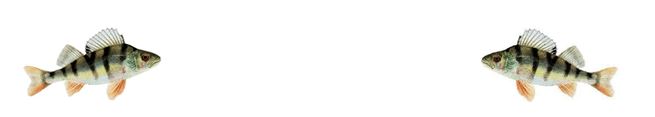                                                            Het Baarsje                            Uitnodiging Algemene ledenvergadering 2023 Graag nodigen wij u uit voor het bijwonen van de jaarlijkse Algemene ledenvergadering. Deze zal worden gehouden op 2 februari  2023 bij restaurant Bij Sem, Kruisstraat 88 te Oldemarkt. De vergadering begint om 20.00 uur. Agenda: 1. Opening 2. Vaststelling van het verslag van de laatste algemene ledenvergadering. 3. Verslag van de kascommissie en vaststelling van de rekening over het jaar 2022     en de begroting voor het jaar 2023.     De kascommissie bestaat uit de heren Gerard Bakker en Egbert van der Kamp. 4. Benoeming nieuwe kascommissie. 5. Bestuursverkiezing. Aftredend bestuurslid is voorzitter Bennie Poelsema.     Bennie heeft zich herkiesbaar gesteld.     Er is nog steeds een vacature “algemeen bestuurslid” 6. Ingekomen stukken en mededelingen. 7. Pauze 8. Rondvraag. 9. Sluiting.